RUTA DE TRABAJO N° 2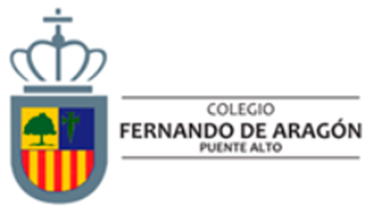 SEGUNDOS BÁSICOS 2021SEMANA DEL 24 DE MAYO AL 04 DE JUNIOFICHA DE IDENTIFICACIÓN DEL ESTUDIANTEEstimados padres y apoderados:Les recordamos revisar periódicamente la página del colegio, www.colegiofernandodearagon.cl, además del correo institucional del establecimiento.Estas semanas trabajaremos en los textos escolares para reforzar los contenidos y poder aplicarlos en la primera evaluación de unidad que se realizarán la semana del 31 de mayo al 03 de junio. A continuación, especificamos las páginas de los textos que se trabajarán.NOMBRE COMPLETORUN N°TELÉFONOCURSOPROFESOR(A) JEFEFECHA DE RETIROFECHA DE ENTREGALENGUAJE Y COMUNICACIÓNLENGUAJE Y COMUNICACIÓNLENGUAJE Y COMUNICACIÓNLENGUAJE Y COMUNICACIÓNTextoObjetivos priorizadosHabilidadesEspecificación del trabajoLeo PrimeroLibro “ConTextos”OA5 Demostrar comprensión de las narraciones leídas, extrayendo información explícita y haciendo inferencias.OA8 Desarrollar el gusto por la lectura, leyendo habitualmente diversos textos..Analizan la información del texto leído.Planifican el texto a escribir, considerando su propósito y destinatario.Comprenden textos narrativos leídos por un adulto.Esta semana reforzaremos para nuestra primera evaluación de unidad.Ejercitaremos la comprensión lectora.Trabajaremos en el texto “Leo primero” El texto “La piel de los cocodrilos” páginas desde la 45 a la 55.Trabajaremos en el libro “Contexto”  el texto “Trucos astutos” páginas 46 a la 49.MATEMÁTICAMATEMÁTICAMATEMÁTICAMATEMÁTICATextoObjetivos priorizadosHabilidadesEspecificación del trabajoTexto del estudianteCuadernillo de actividadesOA 9: Demostrar que comprende la adición y la sustracción en el ámbito del 0 al 100, usando un lenguaje cotidiano y matemático para describir acciones desde su propia experiencia, resolviendo problemas con una variedad de representaciones concretas y pictóricas, de manera manual.  OA 17: Identificar días, semanas, meses y    fechas en el calendario.Asocian las acciones de agregar y/o quitar con la       adición y sustracción.Resuelven problemas de adicción y sustracción, expresando la solución con el uso de algoritmos.Describen elementos de un calendario. Nombran los días de la semana y los meses del año.Esta semana reforzaremos para la evaluación de unidad.Ejercitaremos las adiciones y sustracciones, para ello nos apoyaremos en el texto del estudiante y trabajaremos desde la página 28 a la 36. Y del cuadernillo de actividades trabajaremos las páginas 22 y 23.Ejercitaremos la medición del tiempo y aprenderemos a utilizar el calendario, para ello nos apoyaremos del texto del estudiante y trabajaremos desde la página 42 a la 45. Y del cuaderno de actividades páginas 32 y 33.HISTORIA, GEOGRAFÍA Y CIENCIAS SOCIALESHISTORIA, GEOGRAFÍA Y CIENCIAS SOCIALESHISTORIA, GEOGRAFÍA Y CIENCIAS SOCIALESHISTORIA, GEOGRAFÍA Y CIENCIAS SOCIALESTextoObjetivos priorizadosHabilidadesEspecificación del trabajoTexto del estudianteOA 1 Describir los modos de vida de algunos pueblos originarios de Chile en el periodo precolombino, incluyendo ubicación geográfica, medio natural en que habitaban, vida nómada o sedentaria, roles de hombres y mujeres, herramientas y tecnología, principales actividades, vivienda, costumbres, idioma, creencias, alimentación y fiestas, entre otros.Caracterizan el modo de vida de los pueblos estudiados, distinguiendo entre nómades y sedentarios.Esta semana reforzaremos para nuestra primera evaluación de unidad.Seguiremos trabajando las formas de vida de nuestros pueblos originarios, para ello nos apoyaremos con el texto del estudiante y trabajaremos las páginas de la 66 a la 71CIENCIAS NATURALESCIENCIAS NATURALESCIENCIAS NATURALESCIENCIAS NATURALESTextoObjetivos priorizadosHabilidadesEspecificación del trabajoTexto del estudianteCuadernillo de actividadesOA 3: Observar y comparar las características de las etapas del ciclo de vida de distintos animales (mamíferos, aves, insectos y anfibios), relacionándolas con su hábitat. Ilustran en un esquema las distintas etapas del ciclo de vida de un animal.  Describen los cambios que experimenta un animal en las etapas de su ciclo de vida.Esta semana reforzaremos para la evaluación de unidad.Continuaremos ejercitando las etapas del ciclo de la vida, para ello nos apoyaremos del texto del estudiante y trabajaremos las páginas 96 y 97. Y del cuaderno de actividades las páginas 60 y 61.